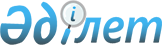 О подписании Конвенции о привилегиях и иммунитетах Шанхайской организации сотрудничестваУказ Президента Республики Казахстан от 16 июня 2004 года N 1394

      Постановляю: 

      1. Одобрить проект Конвенции о привилегиях и иммунитетах Шанхайской организации сотрудничества. 

      2. Подписать Конвенцию о привилегиях и иммунитетах Шанхайской организации сотрудничества. 

      3. Настоящий Указ вступает в силу со дня подписания.       Президент 

      Республики Казахстан               (Прим. РЦПИ: см.  P040646  ) 
					© 2012. РГП на ПХВ «Институт законодательства и правовой информации Республики Казахстан» Министерства юстиции Республики Казахстан
				